Retrouvez au menu les fruits et légumes frais de saison. : Tomates, melon, aubergine, courgettes, poivrons, concombre…Les menus sont conformes au GEMRCN et au PNNS, ils sont visés par une diététicienne. : Fait maison.				ALLERGENNES 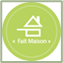 LUNDI MARDIMERCREDIJEUDIVENDREDIEntréeMelonSaladeMOUTARDE Tomates / maïsMOUTARDESaladeMOUTARDE VPOBoulettes sauce tomateRoosbeef froidŒUF JambonFériéPavé de truitePOISSON AccompSpaghettisGLUTEN/ PEUT CONTENIR DES TRACES DE LACTOSE LACTOSE Taboulé orientalPommes de terre sautéesPEUT CONTENIR DES TRACES DE LACTOSE FériéRizFromageFromageLACTOSEFruitDessertFromage blanc coulisLACTOSEFruitGlacePEUT CONTENIR DES TRACES DE LACTOSE Mousse de fruitsLACTOSE 